14. Audit14. Audit14. Audit14. Audit14. Audit14. AuditVaststelling auditvereistenPersonenProcesGerelateerde proceduresInformatieSysteemVaststelling auditvereisten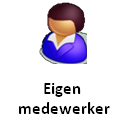 EigenmedewerkerAudit objectenEigenmedewerkerAudit objectenDocumentterenEigenmedewerkerDocumentterenEigenmedewerkerAudit objectinformatieEigenmedewerkerVervolgactiesEigenmedewerker